AEU		Kalaallisut misilitsinneq 1		       Sap ak. 48 2010			Inooriaaseq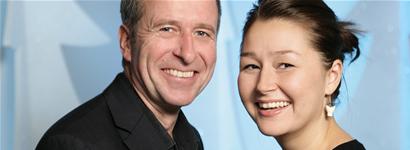 Misilitsinnerup sivisussusaa: Nal. Ak. Pingasut ( 3 timer)Suliassiissutit tallimaapput: Tamarmik akineqassapputSap.ak. misilitsiffik: 48/ 2010Piffissami nal. 09.00 – 12.00Atuartup aqqa:______________________________  cpr.nr.__________Atuarfik:_______________________________________________Nakkutilliisup atsiornera:______________________________________Piffissaq tunniussiffik:_______Ikiuutissat:Oqaatsit – kalaallisut/qallunaatut & qallunaatut/kalaallisutSuliassaq 1	Atuagassaq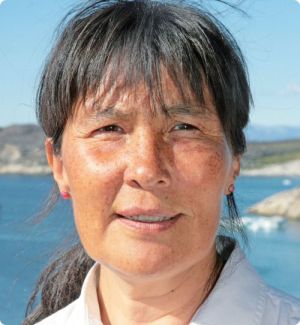 Thrine Gamst-Pedersen arnaavoq qunusuitsoq. Inuunermini ilinniakkanik sisamanik naammassisaqarsimavoq. Siulleq pingitsalisaagami naammassisimavaa, sinnnerili namminneq kajumissutsi malillugu ilinniarsimavai. Thrine Gamst-Pedersen Nuummi inunngorsimavoq.– Realeksamen naammassigakku angajoqqaama ukioq ataaseq illumi kiffaaqqaaqquaannga ilinnialertinnanga. Uanga namminneq taamani assut Frankrig-iliarusukkaluarpunga angajoqqaamali aallaqqunngilaannga.Tamatuma kingorna telegrafistitut ilinniassasoq aamma angajoqqaavisa aalajangerpaat.Tamanna namminneq aalajanginngilara. Qatanngutikkaaku uannit angajulliit marluk Danmarkimut ilinniariarsimasut, taakkuli tamarmik ilinniarnertik nammassinagu utersimallutik. Tamaattumik angajoqqaakka isummerput nunatsinni ilinniaruma pitsaanerussasoq.– Uanga taama isummernerat iluarinngikkaluaqaara.Thrine Gamst-Pederseninnili taamani Qaqortumukarpoq telegrafistitut ilinniariartorluni. Ukiullu tallimat ilinniartuuvoq.– Ukiut qulit telegrafistitut sulivunga, taamanikkullu arlaleriarlunga Kastrup-imi mittarfimmut pikkorissariartarpunga. Tamatuma kingorna telegrafistitut atorfiit atorunnaarput, taamanikkullu allatut ilinniaqqinniarlunga eqqarsalerpunga.Thrine Gamst-Pedersen aalajangerpoq afspændingspædagogitut Danmarkimi ilinniarniarluni.Ilinniaqqinnisannut tappiiffigitikkusullunga Nam. Oqartussanut qinnuteqaraluarama siullermik itigartitaavunga. Ilinniarnermali affaa naammassigigalu sinnera akilerumalerpaat.– Afspændingspædagogitut (qasukkarsinnaanermik ilinniartitsineq) naammassigama zoneterapeutitut ilinniarlunga aallartippunga. Taamanikkulli Nam. Oqartussanut tapiiffigeqqullunga qinnuteqanngilanga tapiiffigineqarnissara ilimaginnginnakku, zoneterapeutimmi ilinniagassatut akuerisat ilaginngilaat.Zoneterapi pillugu paasissutissatTimerput tamarmi isikkatsini sianiuteqarpoq. Timitsinniittoq suugaluartorluunniit isikkatsigut sunnerneqarsinnaavoq.Tassa timitsinniittut suut tamarmik isikkatsinni nassaarineqarsinnaapput, taakkulu taaneqartarput reflexzoner. Tagiartuinikkut reflexzonet arlaanni ippinnartoqarnersoq paasineqartarpoq, ajoquteqarfiullu sumiinnera paasinarsisarluni. Taava isikkani ippinnartoqarfik taanna naqitsinikkut tagiartorlugu timimi ajoquteqarfik katsorsarneqarsinnaavoq.Zoneterapi atorlugu katsorsaaneq pisarpoq alukkut isikkallu qaavisigut naqitsilluni tagiartuinikkut. Reflexzonet ataasiakkaat qanoq malussaritsigineri, amip qanoq isikkoqarnera, il. il. tunngavigalugit zoneterapeutep naatsorsinnaasarpaa ajoqut timip suaniinnersoq aamma qanoq sakkortutiginersoq. Naliliineq tunngavigalugu qanoq katsorsarneqarnissaa aalajangerneqartarpoq. Timimi ippigisaqarfik imaluunniit ippigisaqarfiit tagiartuinikkut pissusissamisut ilersinneqarsinnaapput. Qasseriarluni tagiartortittariaqarnerit siumut aalajangeruminaattarput, – ajoqutip qanoq sakkortutiginera apeqqutaasarmat.Paasisaqarfik: Forenede Danske ZoneterapeuterZoneterapeutitut naammaasigami uinilu qallunaaq aalajangerput nunatsinnut uterniarlutik. Aappariillu 1996-imi Ilulissani illusipput, massakkullu Trinep uia Ilulissani eqqumiitsuliornermut katersugaasivimmi pisortaavoq.– Uanga angerlarsimaffimmi »Sarliaq«mi meeqqanut immikkoortortaqarfimmi ningiunngorpunga. Taamanikkummi namminnersortutut zoneterapeutitut sulilernisara merseraara atuisut ikippallaarpata akilersinnaagunanngimmat.– Namminnersortutulli suliffiuteqalernissara kajumeriuarpara. Allanilli akissarsiaqarnanga namminersulivinnisara merseraara. TaamaniThrine Gamst-Pedersen saniatigut zoneterapeutitut sulilaartarpoq, meeqqalli angerlarsimaffianni sulinermini akissariani sinnassaatitulli toqqammavigai.Ukiut 11-it meeqqat angerlarsimaffianni sulinermi nalaani aamma psykoterapeutitut ilinniaqqippoq. Taamaalluni aatsaat 2007-mi angerlarsimaffimminni namminersortutut aallartippoq, suliffiutinilu atserpaa »Isfoden« – Qaanngoq. Suliassaq 2	Apeqqutit akisassatApeqqutit akineqassapput, oqaaseqatigiinnik ilivitsunik!1)Thrine realeksamen naammassigamiuk sulereqqaarpa?____________________________________________________________________________________________________________ 2)Soormitaavaana Thrine, angajoqqaavisa nunatsinni ilinniaqqusimagaat?________________________________________________________________________________________________________________________________________________________________________________________________________________________ 3)Thrine sumut, sutut ilinniariartoqqaarpa?____________________________________________________________________________________________________________ 4)Sooruna Thrine telegrafistitut sulinniunnaartoq,- nunatsinniuni susoqarsimasoq?________________________________________________________________________________________________________________________________________________________________________________________________________________________ 5)Namminersornerullutik Oqartussanukua Thrine sumut qinnuteqarmat qanoq iliorsimasut?____________________________________________________________________________________________________________ 6)Isikkanukua sumut sunniuteqartartut?____________________________________________________________________________________________________________ 7)Qanoq ililluni ajoqut, sumiinnersoq nassaarineqarsinnaava?____________________________________________________________________________________________________________ 8)Thrine zoneterapeutitut naammassigami qanoq iliorpa?____________________________________________________________________________________________________________ 9)Thrine sumi sulilerpa, sooruna zoneterapeutitut sulinngitsoq?________________________________________________________________________________________________________________________________________________________________________________________________________________________ 10)Thrine 2007-mi qanoq ingerlalersimava?____________________________________________________________________________________________________________ Suliassaq 3 	Ilanngutassiaq atuaruk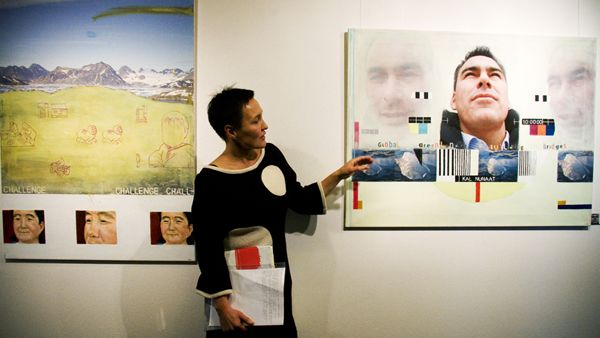 Kalaalliussuseq saqqummersitsinermi Linda Riberip saqqummersitaa ingerlaartoq atuakkamik qalipakkanillu "Grønland – Verden er, som vi tænker den" tunngaveqartoq Islandimi ilassilluarneqarpoq.  Af Noah Mølgaard 02-11 2010 - 08:38 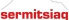 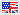 Nunat avannarliit ukiumoortumik ataatsimeersuarnera marlunngornermi novembarip 2-ani ammaneqartoq saqqummersitamik ilaqarpoq, Reykjavikimi Nordens husimi nunanit tamalaanit saqqummersitsisoqarluni. Linda Riberip atuagaq "Grønland – Verden er, som vi tænker den" 2010-mi saqqummersippaa, tassalu kalaallit takorluugaannik eqqasuutaannillu imaqarluni. Atuagaq qalipakkallu pilersinneqarput kalaaliussuseq suliassallu pillugit inuit 20-it oqaloqatiginerisigut. Qalipakkat Reykjavikimi Nordens Husimi saqqummersinneqarput novembarip 11-ata tungaanut tassaniissallutik. – Suliama Reykjavikimi takutinnissaat qilanaaraara, isumaqarama taamaalilluni Kalaallit Nunaat takutinneqartoq, allanngoriartornerup nutarternerullu nalaani inuit imminnut paasinerannik imaqartoq, ilaatigut namminersulerneq nutaaq tunngavigalugu, Linda Riber NAPA's nittartagaani NAPA.gl-imi oqarpoq. Nunani allani saqqummersitsinerni peqataasarsimavoq, maannakkullu qeqertami oqaluttuassartaqaqisumi illoqarfiit pingaarnersaanni saqqummersitsinissaq tullinnguuppoq, nunanik avannarlernik qulequtaqartoq. – Nunani avannarlerni Kalaallit Nunaata saniatigut nunaqarpoq nammineertitanik, paaserusuttarsimavaralu taakkunani inuit qanoq imminnut paasinersut, maannakkorpiaq sunik suliassaqarnersut - nunani taakkunani suut immikkoorutaappat, tamannalu ajunngitsumik atorneqarsinnaanersoq, Linda Riber naggasiivoq. Suliassaq 3 	Ilanngutassiaq aallaavigalugu allaaserinninneqIllit  nunatsinni allanngoriartornerup nutarternerullu nalaani ilaatigullu namminersulerneq nutaap, ilinnut sunniutissai pillugit allaaserinnissaatit.________________________________________________________________________________________________________________________________________________________________________________________________________________________________________________ ________________________________________________________________________________________________________________________________________________________________________________________________________________________________________________________________________________________________________________________________________________________________________________________________________________________________________________ ________________________________________________________________________________________________________________________________________________________________________________________________________________________________________________________________________________________________________________________________________________________________________________________________________________________________________________________________________________________________ 		Oqaasilerineq Suliassaq 4 	TaggisitOqaatsit/taggisit  ataani allassimasut ikkussukkit:Illut	Bussi	atuakkap	nasaq	qulleq Imerfiit	igalaap	ujaqqap	matu	aqerluusaasiviit		Assersuut: illut, ataanut nuukkukku allallugu, taava aamma sanimut pingasut tamarmik illumut tunngassapputTaggit taasiinnarniut:	         Taggit qasseersiut:             Taggit ataasersit allamoorut:Suliassaq 5	KinaassusersiutitKinaassusersiutit amigaataasut allattukkit:Ataasersiut		QasseersiutSuliassaq 6 	OqaluutitOqaatsit ataani allassimasut aallaavigalugit, oqaluutit kisiisa ataanut allattukkit.sisamanik naammassisaqarsimavoq - Frankrig-iliarusukkaluarpunga angajoqqaamali aallaqqunngilaannga- telegrafistitut ilinniariartorluni - taamanikkullu allatut ilinniaqqinniarlunga - sinnera akilerumalerpaat timerput tamarmi isikkatsini sianiuteqarpoq - nunatsinnut uterniarlutik –  NAPA.gl-imi oqarpoq     nunanit tamalaanit saqqummersitsisoqarluni -  nunanik avannarlernik qulequtaqartoqOqalutit:__________________________________________________________ _____________________________ _____________________________ _____________________________ _____________________________ _____________________________ _____________________________ _____________________________ _____________________________ _____________________________ uangailissiukunammineq